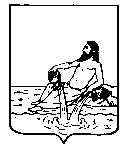 ВЕЛИКОУСТЮГСКАЯ ДУМАВЕЛИКОУСТЮГСКОГО МУНИЦИПАЛЬНОГО ОКРУГАР Е Ш Е Н И Е  от                                   №                     _____________________________________________________                   _________________________г. Великий Устюг	На основании статьи 35.1 Трудового кодекса Российской Федерации, руководствуясь статьей 25 Устава Великоустюгского муниципального округа Вологодской области,	Великоустюгская Дума РЕШИЛА:	1. Утвердить прилагаемый порядок участия территориальной трехсторонней комиссии по регулированию социально-трудовых отношений Великоустюгского муниципального округа Вологодской области в разработке и (или) обсуждении проектов нормативных правовых актов, программ социально-экономического развития, других актов Великоустюгской Думы Великоустюгского муниципального округа Вологодской области в сфере труда.	2. Признать утратившим силу решение Великоустюгской Думы Великоустюгского муниципального района от 30.01.2007 № 5 «О Порядке согласования районной трехсторонней комиссией по регулированию социально-трудовых отношений проектов нормативных правовых актов, программ социально-экономического развития и иных актов органов местного самоуправления в сфере труда».		3. Настоящее решение вступает в силу после официального опубликования. Председатель                                              Глава Великоустюгского Великоустюгской Думы                            муниципального района_________________ С.А. Капустин         __________________ А.В. КузьминПриложениеУТВЕРЖДЕНрешением Великоустюгской ДумыВеликоустюгского муниципального округаот  № ПОРЯДОКучастия территориальной трехсторонней комиссии по регулированию социально-трудовых отношений Великоустюгского муниципального округа Вологодской области в разработке и (или) обсуждении проектов нормативных правовых актов, программ социально-экономического развития, других актов Великоустюгской Думы Великоустюгского муниципального округа Вологодской области в сфере труда	1. Настоящий порядок регламентирует участие территориальной трехсторонней комиссии по регулированию социально-трудовых отношений Великоустюгского муниципального округа Вологодской области  (далее - комиссия) в разработке и (или) обсуждении проектов нормативных правовых актов, программ социально-экономического развития, других актов Великоустюгской Думы Великоустюгского муниципального округа Вологодской области (далее – Великоустюгская Дума) в сфере труда путем согласования интересов работников (их представителей), работодателей (их представителей) и государства.	2. Проекты нормативных правовых актов, программ социально-экономического развития и других актов Великоустюгской Думы в сфере труда (кроме локальных нормативных актов, содержащих нормы трудового права, а также актов, регулирующих служебные отношения в органе местного самоуправления), а также документы и материалы, необходимые для их обсуждения (далее – проекты), направляются Великоустюгской Думой  в комиссию с листом согласования проекта по форме, согласно приложению к настоящему порядку (далее - лист согласования) для рассмотрения.	3. Координаторы (сопредседатели) сторон не позднее 10 рабочих дней со дня поступления проекта направляют в Великоустюгскую Думу листы согласования, содержащие сведения о согласовании либо несогласовании проекта, о наличии предложений или замечаний к представленному проекту.	4. Проекты, получившие заочное согласование сторон социального партнерства, вносятся в протокол ближайшего заседания рабочей группы комиссии с решением о согласовании.	Проекты, по которым не получено согласование от всех сторон социального партнерства или в отношении которых имеются замечания, предложения, выносятся на рассмотрение рабочей группы комиссии.	На заседание рабочей группы комиссии приглашаются представители Великоустюгской Думы.	Заседание рабочей группы комиссии проводится в срок, согласованный представителями сторон социального партнерства, но не позднее 10 рабочих дней со дня получения Великоустюгской Думой листа согласования, содержащего сведения о наличии замечаний или предложений к рассматриваемому проекту.	5. В случае если проект, рассмотренный на заседании рабочей группы комиссии, получил согласование сторон социального партнерства, в протокол заседания вносится решение о его согласовании.	В случае если проект, рассмотренный на заседании рабочей группы комиссии, не получил согласование сторон социального партнерства, в протокол заседания вносится решение об отказе в согласовании проекта, с указанием мотивировки принятия решения.	Копии протокола(ов) заседания(ий) рабочей группы комиссии с перечнем рассмотренных проектов в течение 3 рабочих дней со дня подписания протокола направляются в Великоустюгскую Думу.Приложениек порядкуЛИСТсогласования проектов нормативных правовых актов,программ социально-экономического развития,других актов Великоустюгской ДумыВеликоустюгского муниципального округав сфере труда сторонами социального партнерства____________________________________________________________________________________________________________________________________(наименование проекта)ПОЯСНИТЕЛЬНАЯ ЗАПИСКАк проекту решения Великоустюгской Думы Великоустюгского муниципального округа«О порядке участия территориальной трехсторонней комиссии по регулированию социально-трудовых отношений Великоустюгского муниципального округа Вологодской области в разработке и (или) обсуждении проектов нормативных правовых актов, программ социально-экономического развития, других актов Великоустюгской Думы Великоустюгского муниципального округа Вологодской области в сфере труда»	 В соответствии со статьей 35.1. Трудового кодекса Российской Федерации в целях согласования интересов работников (их представителей), работодателей (их представителей) и государства по вопросам регулирования социально-трудовых отношений и связанных с ними экономических отношений органы местного самоуправления обязаны обеспечивать условия для участия соответствующих комиссий по регулированию социально-трудовых отношений в разработке и (или) обсуждении проектов  нормативных правовых актов, программ социально-экономического развития, других актов органов местного самоуправления в сфере труда в порядке, установленном настоящим Трудовым кодексом РФ, другими федеральными законами и иными нормативными правовыми актами Российской Федерации, законами и иными нормативными правовыми актами субъектов Российской Федерации, нормативными правовыми актами органов местного самоуправления, соглашениями. 	Настоящим решением предлагается установить порядок участия территориальной трехсторонней комиссии по регулированию социально-трудовых отношений Великоустюгского муниципального округа Вологодской области в разработке и (или) обсуждении проектов нормативных правовых актов, программ социально-экономического развития, других актов Великоустюгской Думы Великоустюгского муниципального округа Вологодской области в сфере труда.О порядке участия территориальной трехсторонней комиссии по регулированию социально-трудовых отношений Великоустюгского муниципального округа Вологодской области в разработке и (или) обсуждении проектов нормативных правовых актов, программ социально-экономического развития, других актов Великоустюгской Думы Великоустюгского муниципального округа Вологодской области в сфере трудаДата передачи на согласованиеПредставители сторон социального партнерства области (должность, Ф.И.О.)Замечания и предложенияЛичная подпись и дата согласования